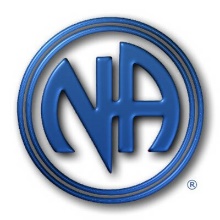 GRUPPE SERVICE REPRÆSENTANT RAPPORT (GSR RAPPORT) REGION DANMARK/ OMRÅDE SYDDANMARKDato:  Gruppens navn:                       –   Mødetidspunkt og adresse: GSR:  Navn:  Gruppen ønsker hjælp/erfaringer angående: Gruppen ønsker hjælp/erfaringer angående: Positive erfaringer: Positive erfaringer: Kassebeholdning: Gruppen donerer: Tilbagemeldinger fra gruppen til OSK: Tilbagemeldinger fra gruppen til OSK: 